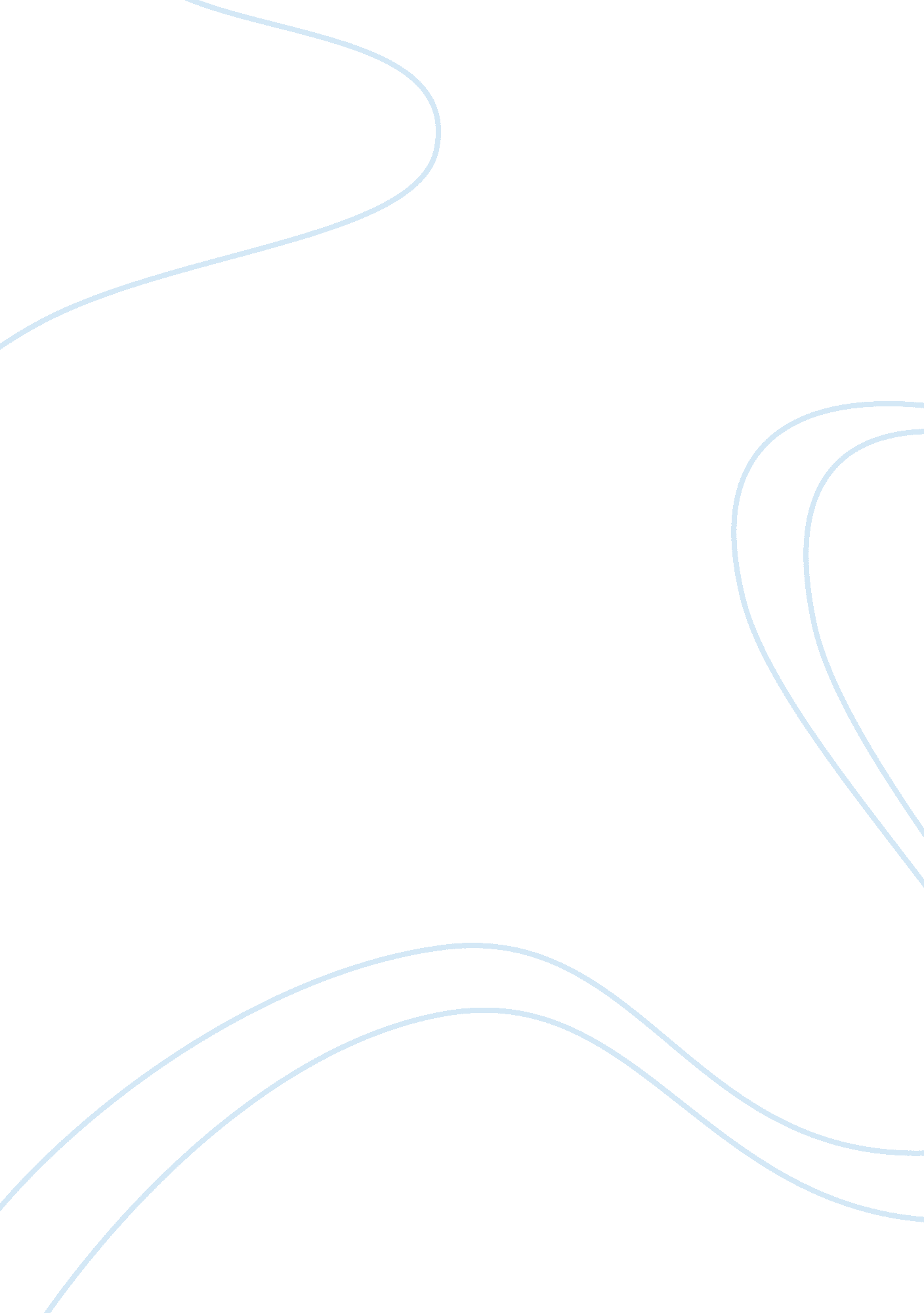 Gross national product of the usaBusiness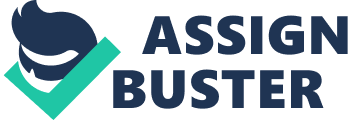 Study of the profile of change of the gross national product in the three years from 2011 to 2014, the gross national product of the USA significantly increased from January 2011 to July 2012, and moderately increased from July 2012 to July 2013, and from that point, abruptly increased till January 2014. The gross national product increased from 15119. 2 USD Billion in January 2011 to 16188. 90 USD Billion in January 2014. The last gross national product of the USA was 16188. 90 USD Billion. The previous gross national product of the USA was 16067. 40 USD Billion. The highest gross national product of the USA was 16188. 90 USD Billion whereas the lowest gross national product of the USA was 2096. 40 USD Billion. 
References: 
Trading economics. (2014). United 
States Gross National Product. Retrieved from http://www. tradingeconomics. com/united-states/gross-national-product. 